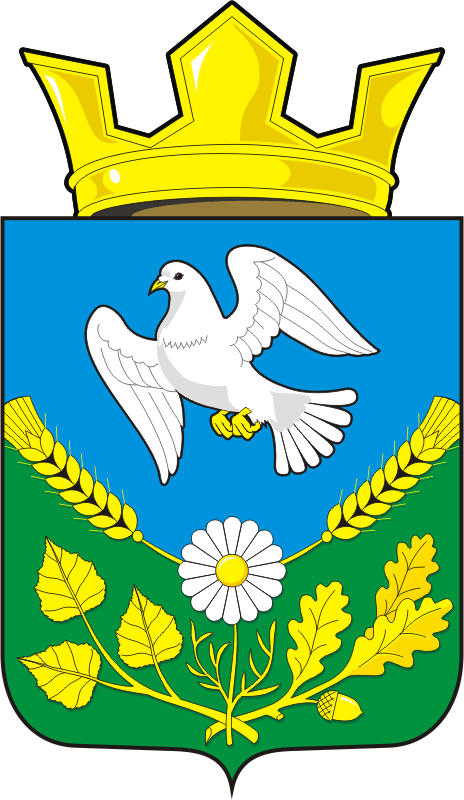 СОВЕТ ДЕПУТАТОВ МУНИЦИПАЛЬНОГО ОБРАЗОВАНИЯ НАДЕЖДИНСКИЙ СЕЛЬСОВЕТ САРАКТАШСКОГО РАЙОНА ОРЕНБУРГСКОЙ ОБЛАСТИЧЕТВЕРТОГО СОЗЫВАРЕШЕНИЕ внеочередного одиннадцатого заседания Совета депутатовмуниципального образования Надеждинский сельсоветчетвертого созыва6 апреля 2021 года                                                                                            № 31               В соответствии с частью 6 статьи 36 Федерального закона от 6 октября 2003 года № 131-ФЗ «Об общих принципах организации местного самоуправления в Российской Федерации», частью 2 статьи 30 Устава муниципального образования Надеждинский сельсовет Саракташского района Оренбургской области, в связи с досрочным прекращением полномочий главы муниципального образования Надеждинский сельсовет Тимко Оксаны Анатольевны           Совет депутатов сельсоветаР Е Ш И Л:Возложить с 7 апреля 2021 года временное исполнение полномочий главы муниципального образования Надеждинский сельсовет Саракташского района Оренбургской области без освобождения от основной работы, определенной трудовым договором на должностное лицо – специалиста 1 категории администрации Надеждинского сельсовета Яковлеву Юлию Леонтьевну на срок до вступления в должность главы муниципального образования Надеждинский сельсовет Саракташского района Оренбургской области, избираемого Советом депутатов Надеждинского сельсовета из числа кандидатов, представленных конкурсной комиссией по результатам конкурса.Установить Яковлевой Юлии Леонтьевне, исполняющей обязанности главы муниципального образования Надеждинский сельсовет Саракташского района Оренбургской области, ежемесячную надбавку в размере 50% ежемесячного денежного содержания главы сельсовета с 7 апреля  2021 года.          3.	Контроль за исполнением настоящего решения возложить на постоянную комиссию Совета депутатов сельсовета по мандатным вопросам, вопросам местного самоуправления, законности, правопорядка (Хакимова С.Я.).          4. Настоящее решение вступает в силу со дня его подписания и подлежит размещению на официальном сайте администрации Надеждинского сельсовета.Заместитель председателяСовета депутатов сельсовета                                                        Н.И.АндрейчеваРазослано:  Яковлевой Ю.Л., бухгалтеру администрации сельсовета, официальный сайт, прокуратуре района,  в дело  О временном исполнении полномочий главы муниципального образования Надеждинский сельсовет Саракташского района Оренбургской области